ВЗЯТОЧНИК, он же ВЗЯТКОПОЛУЧАТЕЛЬ - тот, кто получает взятку.ВЗЯТКОДАТЕЛЬ - тот, кто ее дает.ВЗЯТКОЙ МОГУТ БЫТЬ: - материальные ценности, а т.ч. деньги, ювелирные изделия, бытовая и иная техника, недвижимость;- услуги и выгоды, оказанные безвозмездно или по заниженной стоимости. ВЗЯТКОПОЛУЧАТЕЛЕМ может быть признано только должностное лицо - представитель власти или лицо, выполняющее организационно-распорядительные, админист-ративно-хозяйственные функции в государственных органах, органах местного самоуправления (примечания к ст. 285 УК РФ).ПРЕДСТАВИТЕЛЬ ВЛАСТИ - это государственный или муниципальный чиновник любого ранга: работник областной или городской администрации, мэрии, министерства или ведомства, государственного учреждения, правоохрани-тельного органа, воинской части или военкомата, судья, прокурор, следователь, депутат законодательного органа и др. ЛИЦО, выполняющее организационно-распорядительные, административно-хозяйственные функции - это начальник управления или отдела в государственном или муниципальном органе, член государственной экспертной, призывной или экзаменационной комиссии, руководитель образовательной организации, его заместители и руководители факультета, кафедры, главный врач больницы, поликлиники, заведующий отделением и др.Нормативно-правовые акты, регулирующие отношения в сфере обеспечения жилищных правЖилищный кодекс Российской Федерации;Федеральный закон от 21.12.1996 № 159-ФЗ «О дополнительных гарантиях по социальной поддержке детей-сирот и детей, оставшихся без попечения родителей»;Закон Иркутской области от 28.12.2012 № 164-ОЗ «О порядке обеспечения детей-сирот и детей, оставшихся без попечения родителей, лиц из числа детей-сирот и детей, оставшихся без попечения родителей, жилыми помещениями в Иркутской области».Согласно статье 1 Федерального закона от 25.12.2018 № 273 – ФЗ «О противодействии коррупции» под коррупцией понимается: - злоупотребление служебным положе-нием, дача взятки, получение взятки, злоупотребление полномочиями, коммер-ческий подкуп либо иное незаконное использование физическим лицом своего должностного положения вопреки законным интересам общества и государства в целях получения выгоды в виде денег, ценностей, иного имущества или имущественного характера, иных имущественных прав для себя или для третьих лиц либо незаконное предоставление такой выгоды указанному лицу другими физическими лицами; - совершение указанных деяний от имени или в интересах юридического лица.  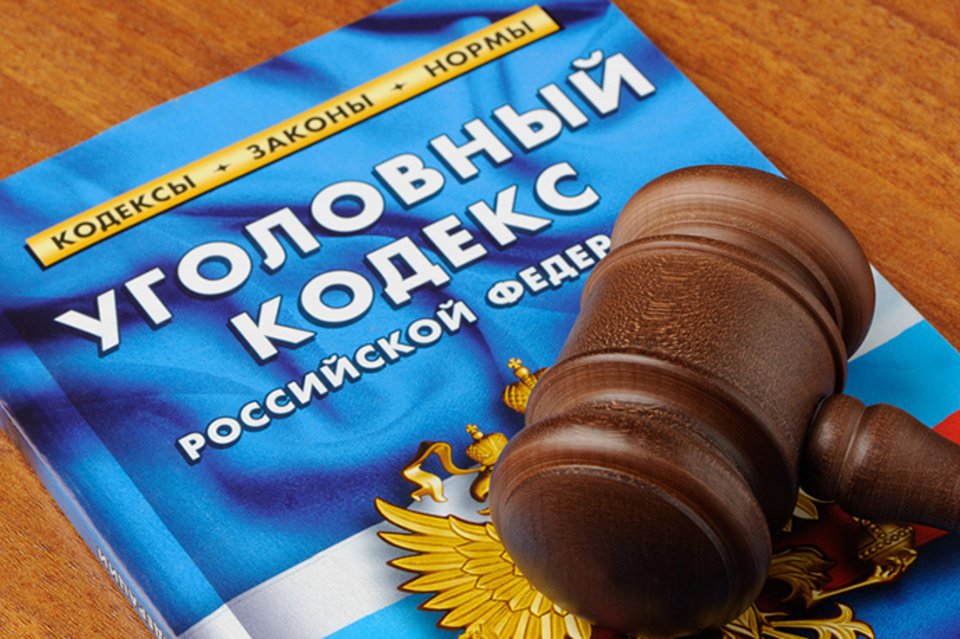 УГОЛОВНЫМ КОДЕКСОМ РОССИЙСКОЙ ФЕДЕРАЦИИпредусмотрено ЛИШЕНИЕ СВОБОДЫ до 6  лет со штрафом в размере 30-кратной суммы взятки (ч.2 ст.290 УК РФ). Если же размер взятки превышает 25 тыс. руб., преступнику грозит лишение свободы на срок до трех лет со штрафом в размере от 10-ти кратной до 20-ти кратной суммы взятки или без такового (ч.1 ст.290 УКРФ. Перед законом отвечает не только тот, кто получает взятку, но и тот, кто взятку дает, или от чьего имени взятка передается взяткополучателю. Если взятка передается через посредника, то он также подлежит уголовной ответственности за пособничество в даче взятки.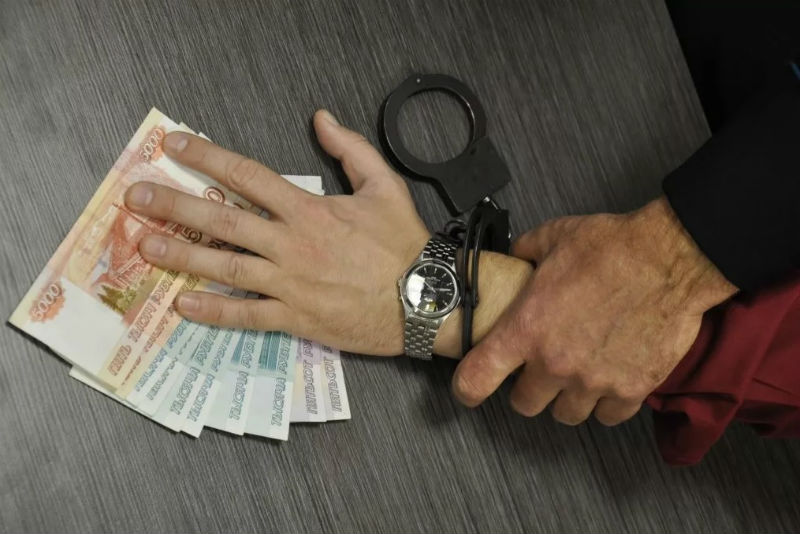 Давать взятку ОПАСНО, поскольку законом на государственных и муниципальных служащих возложена обязанность уведомлять работодателя и органы прокуратуры о фактах его склонения к совершению коррупционного преступления.  Если же взятку у Вас ВЫМОГАЮТ, следует незамедлительно сообщить об этом в правоохранительные органы:- МУ МВД России «Братское», г.Братск, проспект Индустриальный, 9 А, тел.(39-53) 49-54-01, 49-54-02; - ОП № 1 МУ МВД России «Братское», г.Братск, ул.Янгеля, 161 Г, тел.(39-53) 41-36-02;- ОП № 2 МУ МВД России «Братское», г.Братск, ул.Южная, 51, тел.(39-53) 45-52-02;- Следственный отдел по г.Братску СУ СК России по Иркутской области, ул.ул.Комсомольская, 31 В, тел. (39-53) 25-66-48.- а также в прокуратуру г.Братска, ул.Подбельского, 23 тел.(39-53) 46-98-21.  О ПОДАРКАХ.В соответствии с п.7 ч.3 ст.12.1 Федерального закона от 25.12.2008 №273-ФЗ «О противодействии коррупции», п.6 ч.1 ст.17 Федерального закона от 27.07.2004 № 79 – ФЗ «О государственной гражданской службе Российской Федерации», подп.3 п.1 ст.575 ГК РФ установлен запрет получать подарки в связи с выполнением служебных (должностных) обязанностей.     Под запрет не подпадают  только те подарки, которые были получены в связи с протокольными мероприятиями, служебными командировками, а также др. официальными событиями.  Чиновник, получивший подарок, может быть привлечен к дисциплинарной ответственности, вплоть до увольнения. Подарок может быть квалифицирован в качестве взятки.  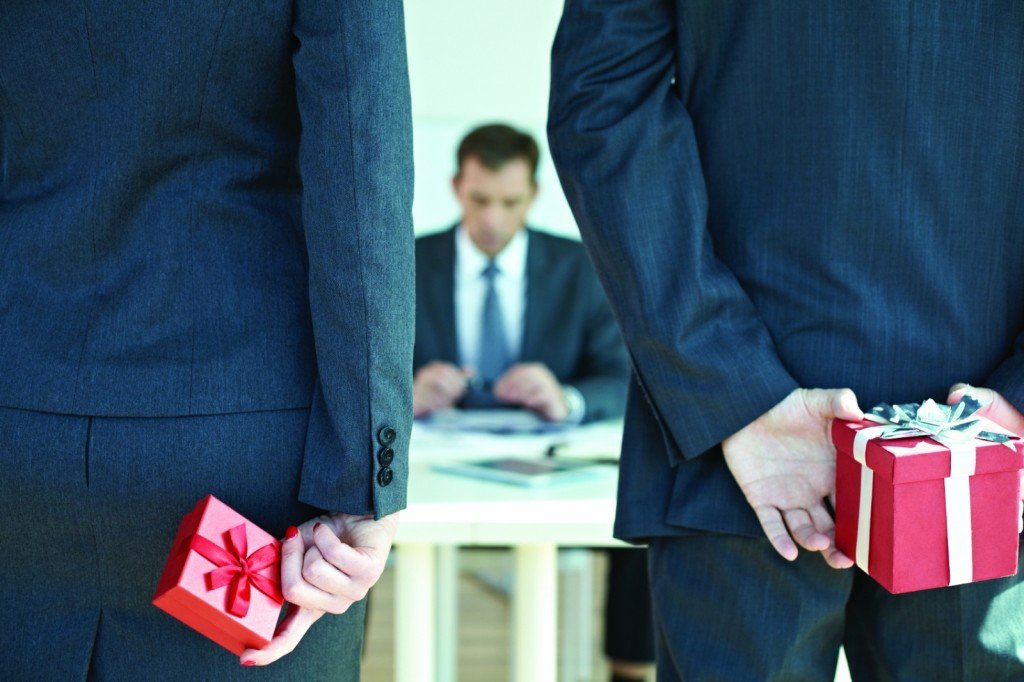 ПАМЯТКАо том, что каждому нужно знать о коррупции 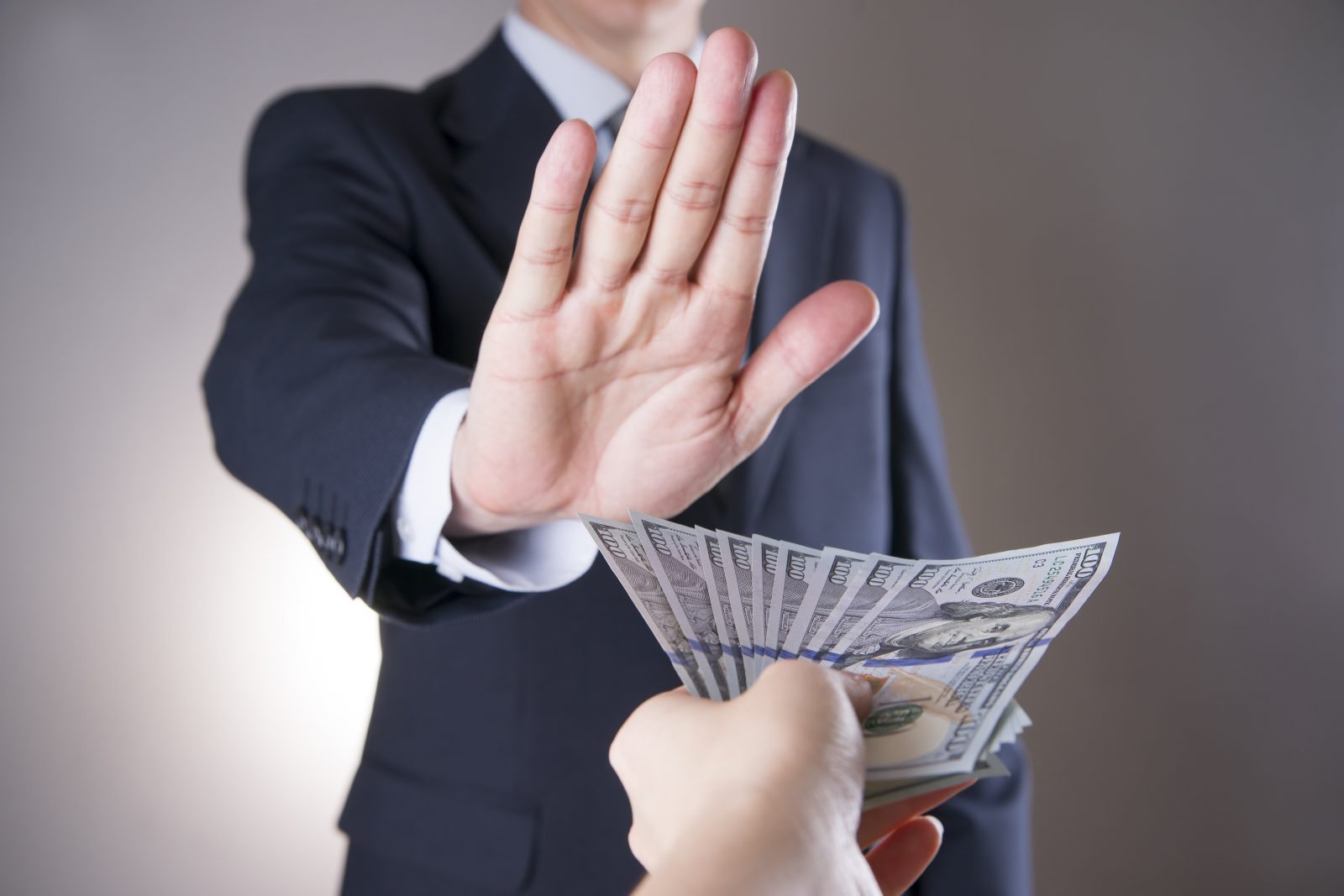 Памятка  подготовлен прокуратурой г.Братска 2019 г.